Abony Város			             			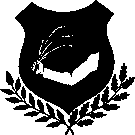 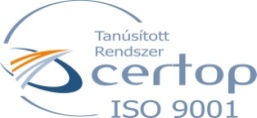 Polgármesterétől 							Telefon: (53) 360-135/107H-2740 Abony, 							E-mail: abony@abony.huKossuth tér 1.						JT/26-9/2022.	http://www.abony.hu/onkormanyzat/kepviselo-testulet/meghivok-eloterjesztesekM e g h í v óTisztelettel meghívom a Képviselő-testület2022. június 09-én (csütörtökön) du. 14.00 órakor tartandó rendkívüli üléséreAz ülés helye: Polgármesteri Hivatal DíszteremNapirend: 			Előterjesztő:Nyílt ülés:Az Abonyi Pingvines Óvoda és Bölcsőde				Pető Zsoltintézményvezetői (magasabb vezető) munkakör			polgármesterbetöltésére beérkezett pályázat elbírálásaA 2021. évi belső ellenőrzésről készült összefoglaló		dr. Gáspár Anitajelentés jóváhagyása							jegyzőZártkertes övezetben található utcák felújítása tárgyában		Pető Zsoltlétrejött vállalkozási szerződés módosításához szükséges		polgármesterdöntések meghozatalaAbony, Nagykőrösi úti közvilágítás bővítéssel kapcsolatos		Pető Zsoltdöntések meghozatala						polgármesterZárt ülés:„Építési munkák Abonyban" tárgyú közbeszerzési			Pető Zsolteljárás eredményének megállapítása					polgármester„Külterületi útfejlesztés Abonyban" tárgyú				Pető Zsoltközbeszerzési eljárás eredményének megállapítása			polgármesterAz Abony, Kossuth tér 3. C épület II. emelet 11. szám		Pető Zsoltalatti 61 m² alapterületű társasházi öröklakás			polgármesterönkormányzati érdekből történő bérbeadásaCsoportos önkormányzati földgáz energia közbeszerzésen		Pető Zsoltvaló részvételről szóló Z-46/2022. (III.10.) számú			polgármesterKépviselő-testületi határozat módosításaAbony, 2022. június 03.Tisztelettel:       				 Pető Zsolt 			          polgármesterMeghívottak:	Képviselő-testület tagjaiDr. Egedy Zsolt Mihály általános alpolgármesterKókai-Dudinszky Anna Mónika alpolgármesterdr. Gáspár Anita jegyződr. Egedi Bernadett aljegyzőPolgármesteri Hivatal OsztályvezetőiFöldi László országgyűlési képviselőDr. Nyikos Tamás Antal – Ceglédi Járási Hivatal vezetőjeKépviselő-testület valamennyi bizottsági tagjaid. Raffai László Roma Nemzetiségi Önkormányzat elnöke Város díszpolgárai, helyi társadalmi és civil szervezetek képviselőiHelyi intézményvezetőkSátorné Tóth Melinda Abonyi Pingvines Óvoda és Bölcsőde intézményvezetőKovács Gábor felelős, akkreditált közbeszerzési szaktanácsadóFazekas Endre Infend Energy Kft. ügyvezető